PRILOG 2b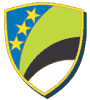             BOSNA I HERCEGOVINA                                                                                                  FEDERACIJA BOSNE I HERCEGOVINE                                                                                       TUZLANSKI KANTON                                                                                                                   Ministarstvo privredeI Z J A V Ao prihvatanju uslovaJa, niže potpisani_______________________________________ (ime i prezime), sa ličnom kartom broj: ______________________ izdatom od _____________________, u svrhu učešća u prijavi poslovnog subjekta __________________________________ (naziv poslovnog subjekta), ID broj: _____________________________ čije sjedište se nalazi u _______________________ (grad/općina), na adresi _____________________ (ulica i broj), na javnom pozivu Ministarstva privrede Tuzlanskog kantona za dodjelu nepovratnih sredstava za subvencije poslovnim subjektima za dokvalifikaciju/prekvalifikaciju nezaposlenih osoba za certificirane zavarivače u cilju njihovog zapošljavanja, objavljenog u dnevnim novinama Oslobođenje, dana 31.07.2018. godine, pod punom moralnom, materijalnom i krivičnom odgovornošću izjavljujem da: prihvatam sve uslove Programa dokvalifikacije/prekvalifikacije nezaposlenih osoba za certificirane zavarivače u cilju njihovog zapošljavanja, broj: 03/1-05-12695/18 od 25.04.2018. godine ida ću po ostvarenju prava na dokvalifikaciju/prekvalifikaciju za certificiranog zavarivača istu pohađati te po uspješnom završetku zasnovati radni odnos kod poslovnog subjekta: _________________________________ (naziv poslovnog subjekta).Izjavu dao: __________________________________ Mjesto i datum: __________________________________ Potpis i pečat nadležnog organa :                                    M.P